Les genres de filmActivity 1Label the pictures in the table with the correct film genre from the list: les films d’action, les films d’horreur, les films de guerre, les westerns, les drames, les comédies, les films d’aventure, les fantaisies, les dessins animés, les films de science fiction, les documentaires.Images sourced from Canva and used in accordance with the Canva Content License Agreement.Activity 2Can you work out what these film titles are? Add them to the table in the appropriate category.Le Seigneur des anneauxPirates des CaraïbesMission impossibleTitanicDunkerqueIl était une fois dans l’ouestGuerre des étoilesLe Roi lionAvatar: La voie de l'eauLes Aventuriers de l'arche perdueUne Étoile est néeLa Cinquième élémentLa Panthère de neigeActivity 3Add your opinion for each film genre to the table. When you have finished, ask your classmates if they like each film, for example Tu aimes le film Titanic ? When you find someone who shares your opinion about a certain film, add their name to the last column of the table, in the row matching the film. Then move on to the next person, until you have as many names as possible.Activity 4Answer the questions below in French.Quel genre de film tu préfères ?Quel est ton film préféré ?Quel est ton acteur/actrice préféré(e) ?For the teacherNote: Students may place film titles into different categories, based on their own opinions – answers are suggestions only.Images sourced from Canva and used in accordance with the Canva Content License Agreement.© State of New South Wales (Department of Education), 2023The copyright material published in this resource is subject to the Copyright Act 1968 (Cth) and is owned by the NSW Department of Education or, where indicated, by a party other than the NSW Department of Education (third-party material).Copyright material available in this resource and owned by the NSW Department of Education is licensed under a Creative Commons Attribution 4.0 International (CC BY 4.0) license.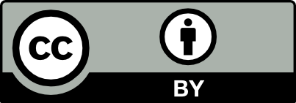 This license allows you to share and adapt the material for any purpose, even commercially.Attribution should be given to © State of New South Wales (Department of Education), 2023.Material in this resource not available under a Creative Commons license:the NSW Department of Education logo, other logos and trademark-protected materialmaterial owned by a third party that has been reproduced with permission. You will need to obtain permission from the third party to reuse its material.Links to third-party material and websitesPlease note that the provided (reading/viewing material/list/links/texts) are a suggestion only and implies no endorsement, by the New South Wales Department of Education, of any author, publisher, or book title. School principals and teachers are best placed to assess the suitability of resources that would complement the curriculum and reflect the needs and interests of their students.If you use the links provided in this document to access a third-party's website, you acknowledge that the terms of use, including licence terms set out on the third-party's website apply to the use which may be made of the materials on that third-party website or where permitted by the Copyright Act 1968 (Cth). The department accepts no responsibility for content on third-party websites.GenreTitre du filmAvisCherche quelqu’un qui…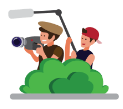 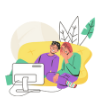 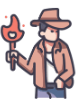 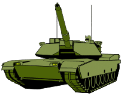 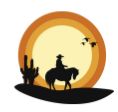 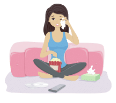 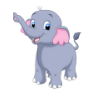 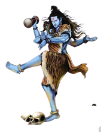 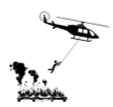 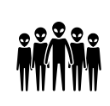 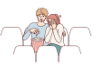 GenreTitre du filmAvisCherche quelqu’un qui…les documentairesles comédiesles films d’aventureLes Aventuriers de l'arche perduePirates des Caraïbesles films de guerreDunkerqueles westernsIl était une fois dans l’ouestles dramesUne Étoile est néeTitanicles dessins animésLe Roi lionles fantaisiesLe Seigneur des anneauxLa Panthère de neigeles films d’actionMission impossibleles films de science fictionGuerre des étoilesAvatar: La voie de l'eauLa Cinquième élémentles films d’horreur